Познавательно- творческий проект«Народная тряпичная кукла»Цель: Приобщение детей  к истокам русской народной культуры, через ознакомление с народной куклой.Задачи:Обучающая:1.Познакомить с историей возникновения кукол, способами их использования; 2. Познакомить с техникой изготовления народной тряпичной куклы;3.Учить изготавливать тряпичных народных кукол самостоятельно и с помощью воспитателя.Развивающая:1. Развивать и обогащать знания о куклах, их разновидностях, способах изготовления, материалах, используемых для их изготовления.Воспитательная:1. Воспитывать интерес к народной тряпичной кукле и бережное отношение к культуре своего народа;2. Воспитывать интерес и любовь творчеству, народным играм, народной музыке.3. Вовлечь родителей в творческую и продуктивную деятельность.Участники проекта: дети 6-7 лет, воспитатель, родители, музыкальный руководитель.Тип проекта: Познавательно- творческий, среднесрочный.Сроки реализации проекта: 2 неделиПродукт проектной деятельности: папка раскладушка с консультациями, памятка для родителей, презентации.Формы реализации проекта: беседа, информация для родителей, мультимедиа, игры.Методы проекта: практический, познавательный, наглядный, словесный, опрос.Консультация для родителей«Народная кукла как средство приобщения к народной культуре»В наше время на прилавках магазинов можно увидеть много красивых игрушек, все они сделаны фабричным способом, а значит, лишены тепла души их создателей. Мы же полагаем, что дети должны видеть не только игрушечных роботов и выпущенных большими тиражами кукол, но и игрушки, изготовленные руками мастера, который вложил в них свою душу, своё мастерство и свои мечты и желания. Каждая авторская кукла неповторима, у неё своя история и свой образ.Кукла — самая древняя и наиболее популярная до сих пор игрушка. Она обязательный и верный спутник детских игр, но одновременно и самое доступное детям произведение искусства. Кукла - детская игрушка в виде фигурки человека. Куклы имитируют взрослый мир, тем самым подготавливая ребенка к взрослым отношениям. Поскольку кукла изображает человека, она способна исполнять разные роли и часто становится другом и партнёром ребенка. Он действует с ней так, ему хочется, заставляя ее осуществлять свои, порой тайные, мечты и желания. Игра в куклы, таким образом, играет серьёзную социальную и психологическую роль, воплощая и формируя определённый идеал, давая выход потаенным эмоциям.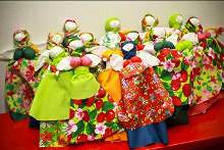 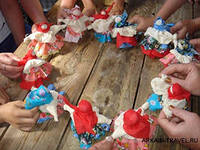 Знакомство с типами традиционных куколИгровые тряпичные куклыИгровые куклы предназначались для детских забав. Они были сшивными и свернутыми. Свернутые куклы делались без иголки и нитки.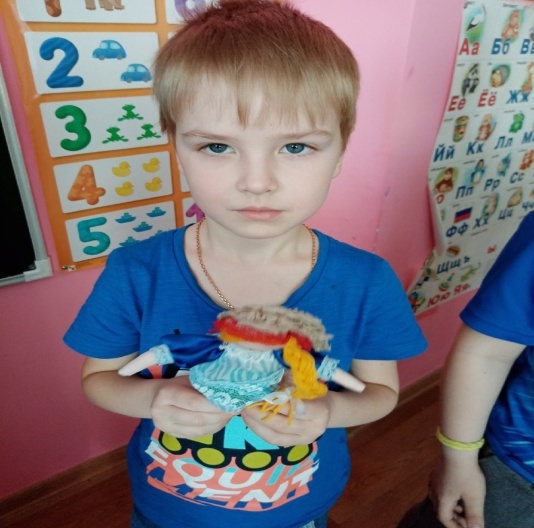  Обрядовые куклы Обрядовых кукол почитали и ставили в избе, в красный угол. Они имели ритуальное назначение. Считалось, что если в доме есть сделанная своими руками кукла плодородие, то будет достаток и хороший урожай.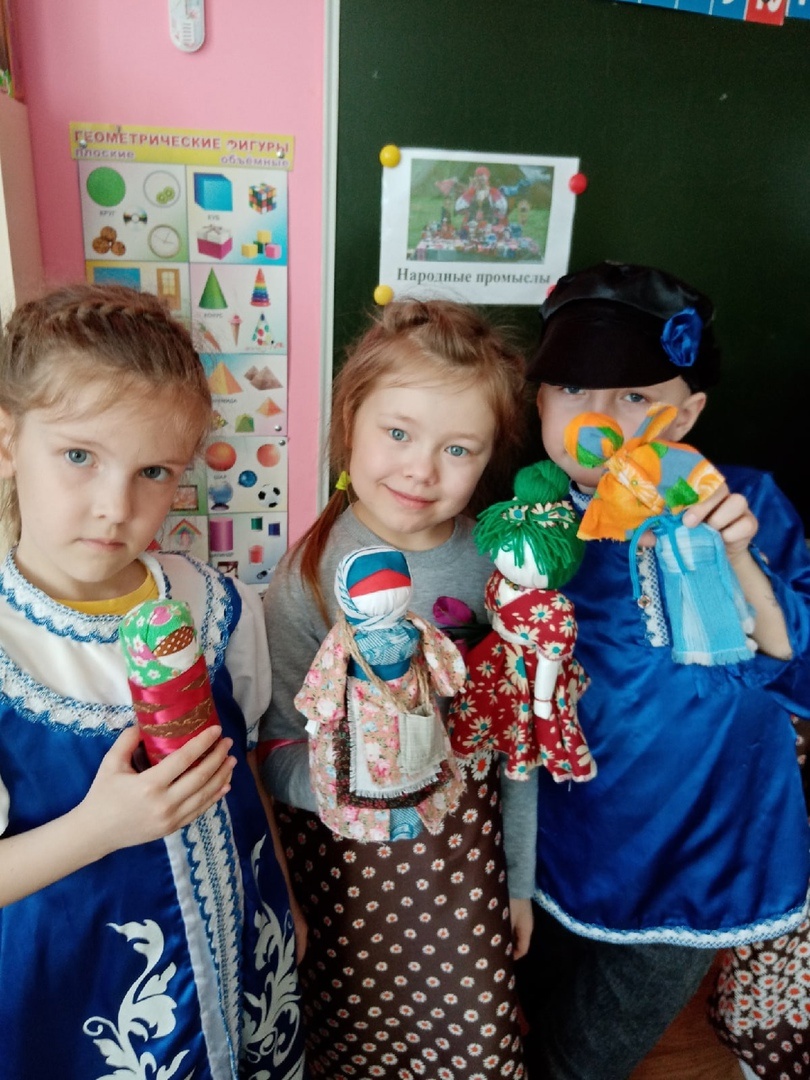 Современная куклаСовременная кукла имеет детские пропорции. Она хлопает огромными глазами и пышет румянцем. Ее одевают как в детские, так и во взрослые одежды.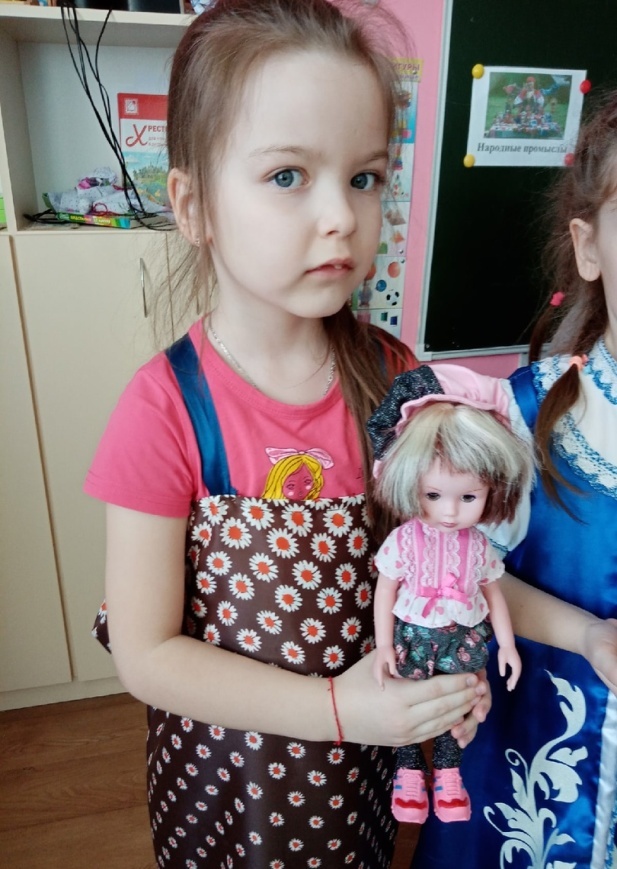 Сравнение традиционной народной игрушки с игрушкой массового производстваКак у традиционной куклы, так и у современной куклы массового производства есть свои преимущества и свои недостатки. Традиционная тряпичная русская кукла была безликой, что позволяло мечтать и фантазировать. Дети могли выдумывать, в каком настроении находится кукла и каков ее характер.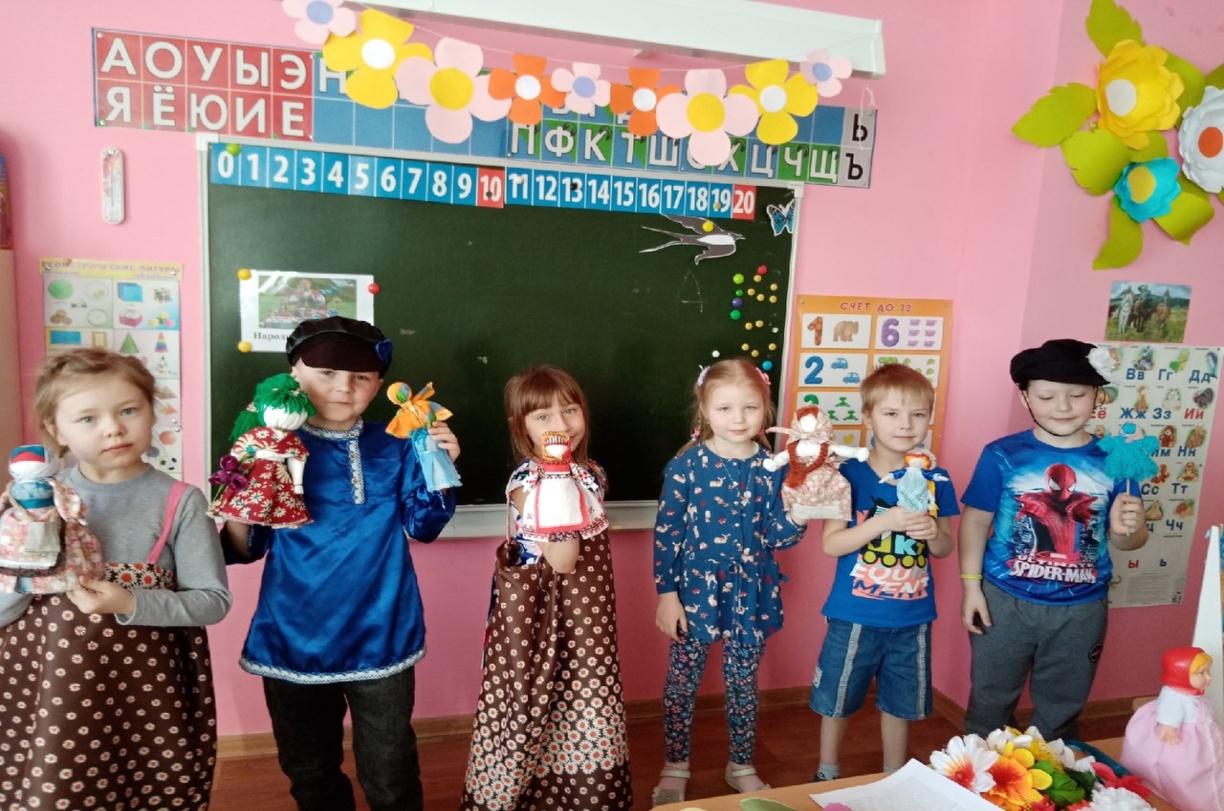 Художественно эстетическое развитие ( рисование).
Приобщение детей к истокам народной культурыпосредством народной тряпичной куклы – игрушки «Моя народная тряпичная кукла».Цель: Знакомство с историей народной тряпичной куклы, развитие интереса к культурным ценностям и традициям своего народа посредством интеграции образовательных областей: «Познавательное развитие», «Речевое развитие», «Художественно – эстетическое развитие», «Социально-личностное развитие».Задачи:Образовательная: Учить наносить  рисунок на всю поверхность платья, называть детали платья и части отдельных деталей (рукава, пояс, юбка);                                                                                                   Развивающая: Развивать образное представление детей;                        Воспитательная: Воспитывать аккуратность в работе, самостоятельность, усидчивость, желание доводить начатое дело до конца. 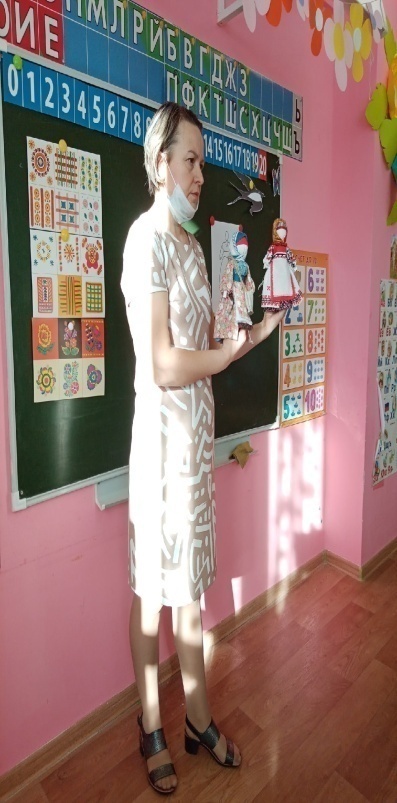 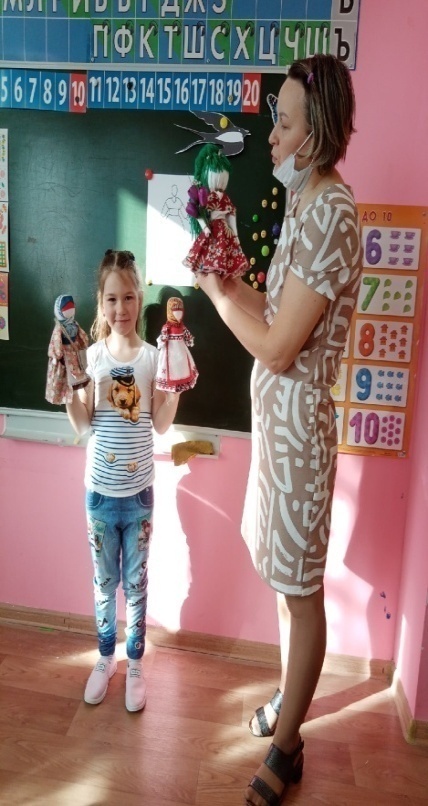 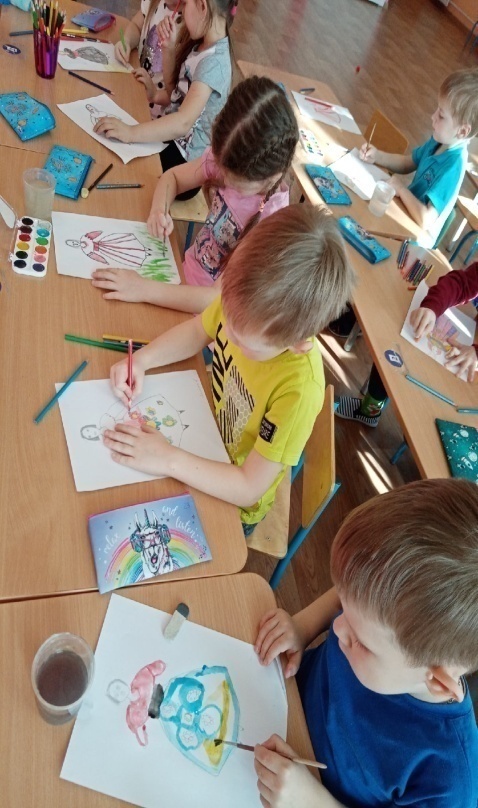 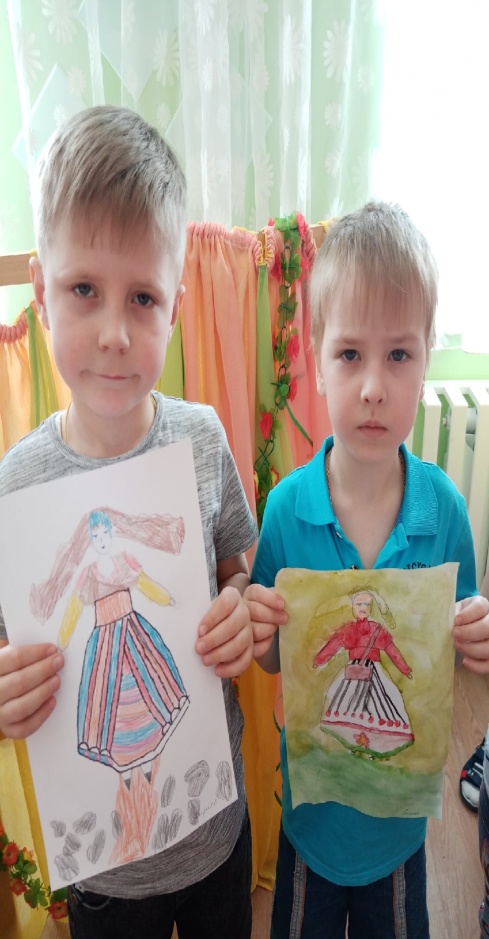 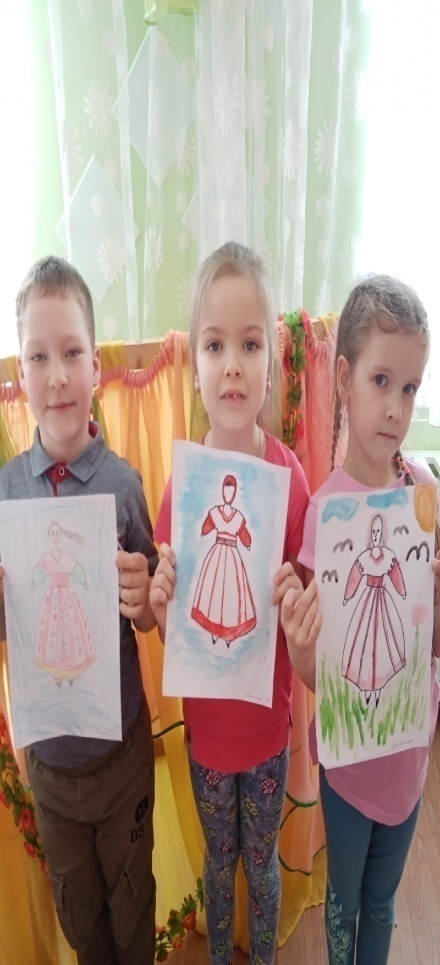 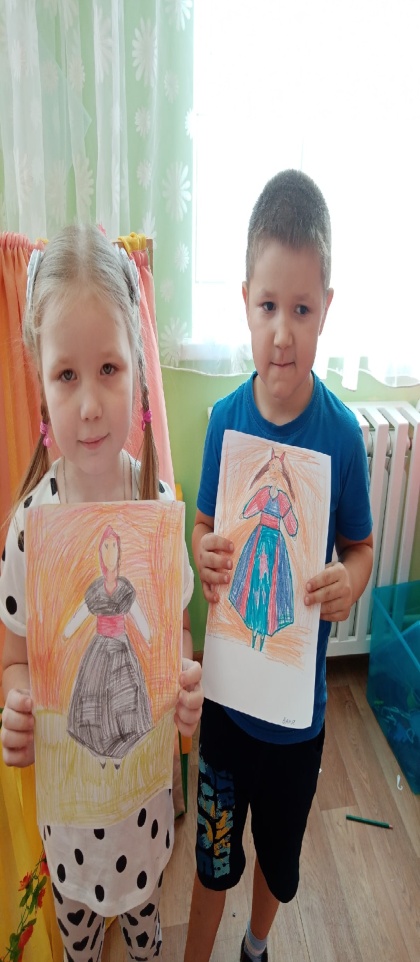 Познавательно-исследовательской деятельности в подготовительной группе на тему:«Ткани разные нужны, ткани разные важны»Цель: Развитие творческой исследовательской активности дошкольников в процессе детского экспериментирования на примере тканей.
Задачи:
1. Дать детям представления о ткани, как о материале, из которого человек делает разнообразную одежду;
2. Расширить знания детей о некоторых видах ткани (хлопок, шерсть);
3. Формировать представления о качестве и свойствах ткани, способе ее
изготовления, показать связь ее качества с назначением вещи;
4. Развивать познавательную активность детей в процессе экспериментирования,
5.Обогащать словарь детей;
6. Развивать наблюдательность, умение делать выводы, анализировать;
7. Воспитывать доброжелательное отношение друг к другу, умения сотрудничать.
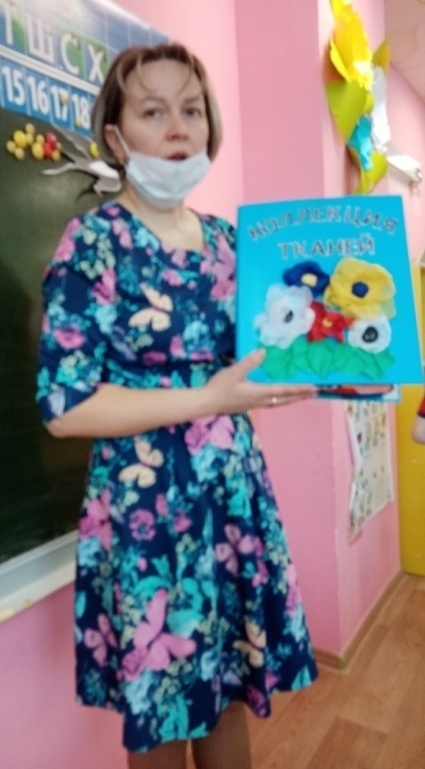 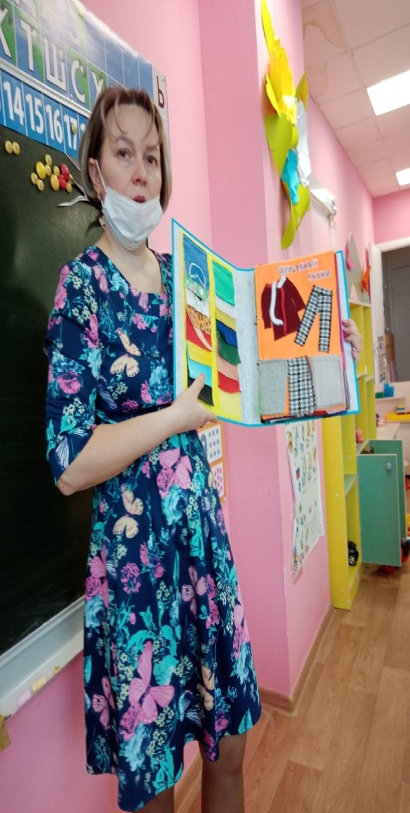 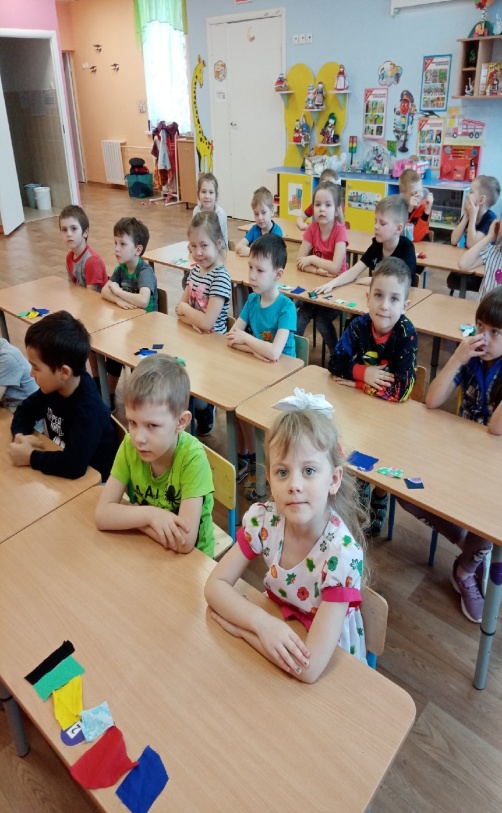 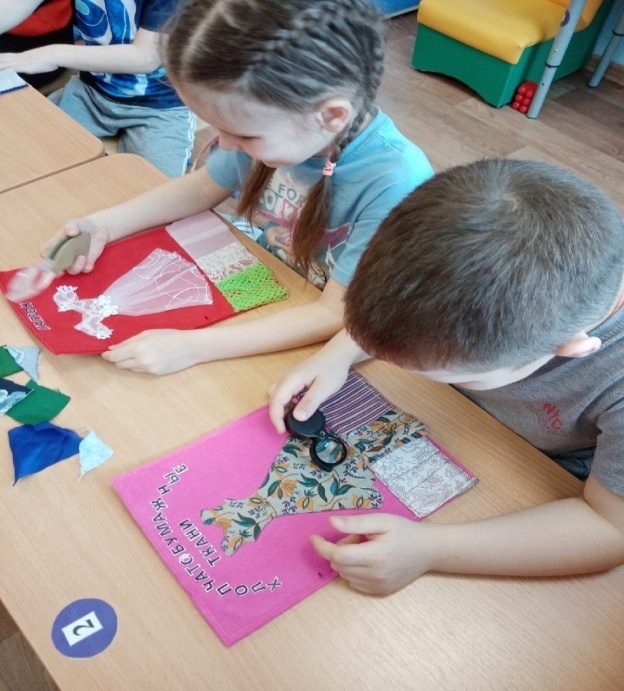 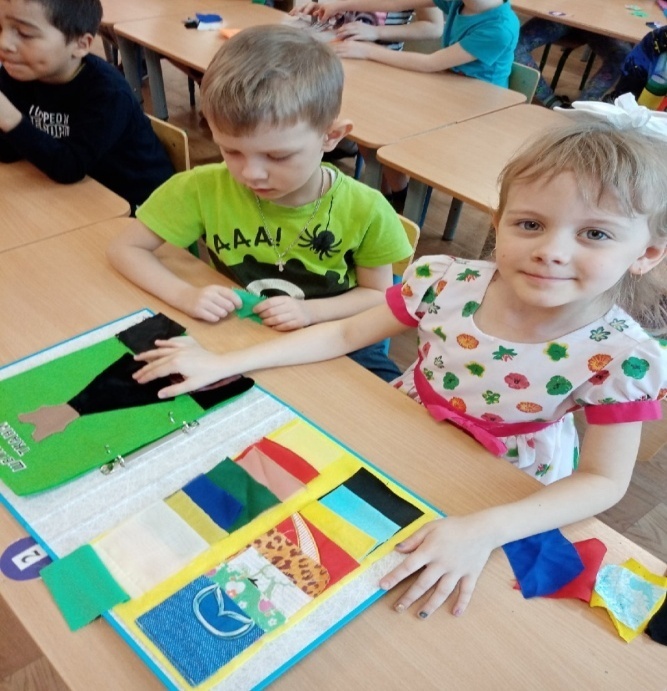 Фото отчетКонсультация для родителей  «Народная кукла как средство приобщения к народной культуре».Изготовление буклета.  Мастер – класс для родителей по изготовлению народной тряпичной куклы – оберега «Мамина кукла»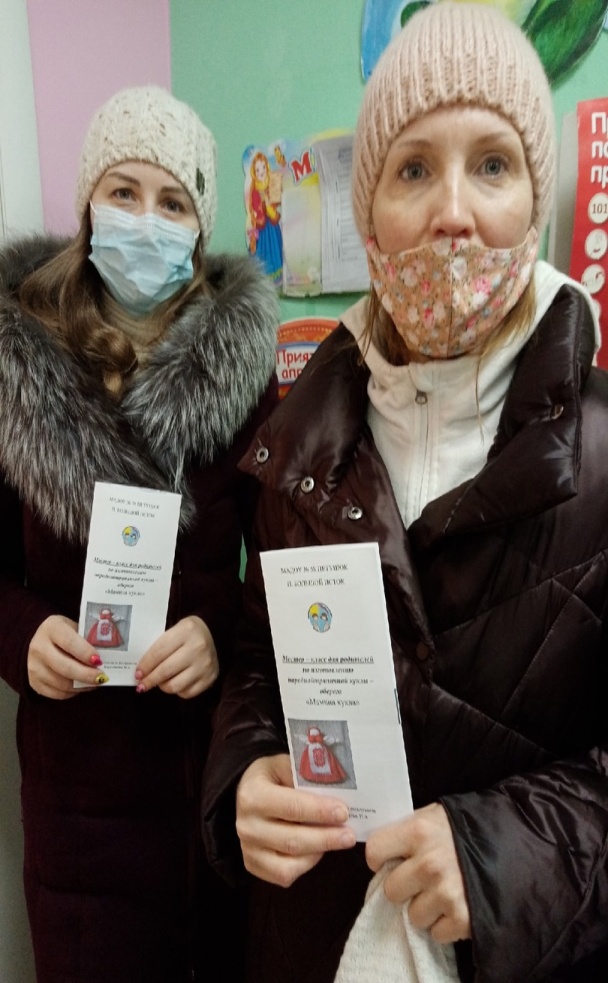 Хороводные игры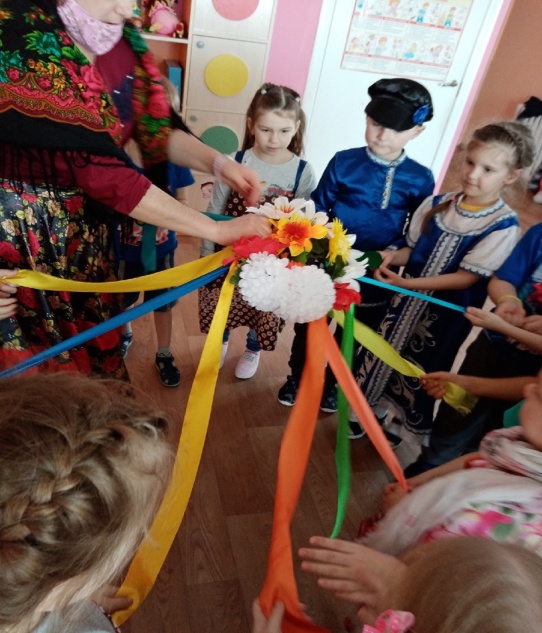 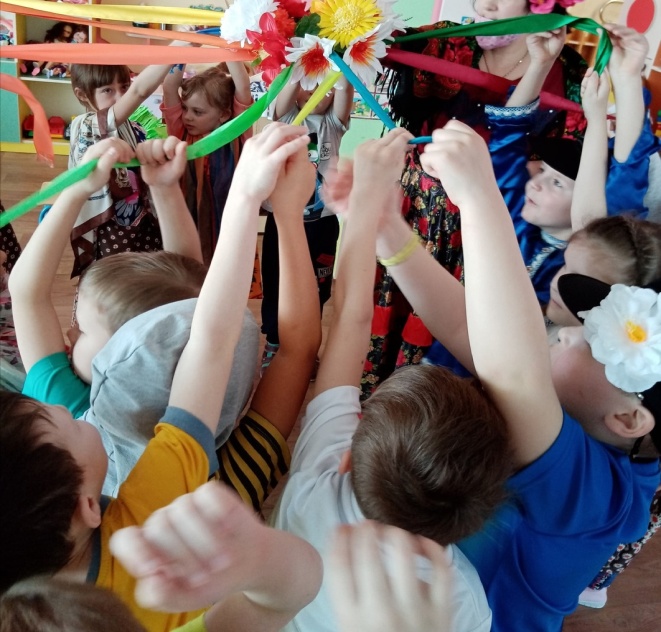 Изготовление тряпичной куклы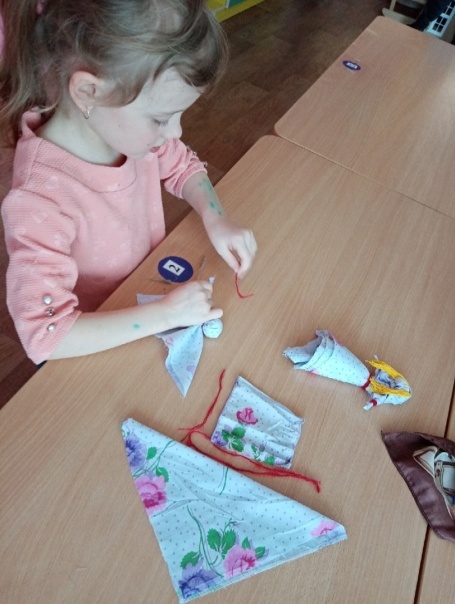 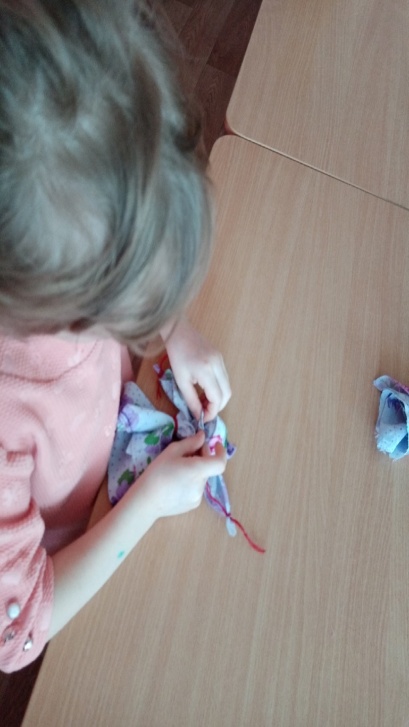 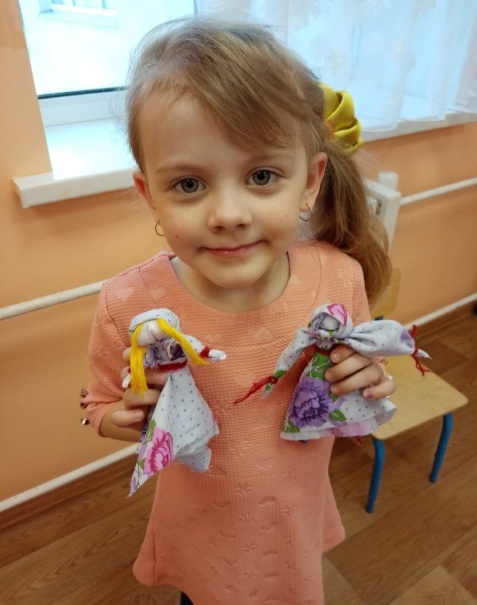 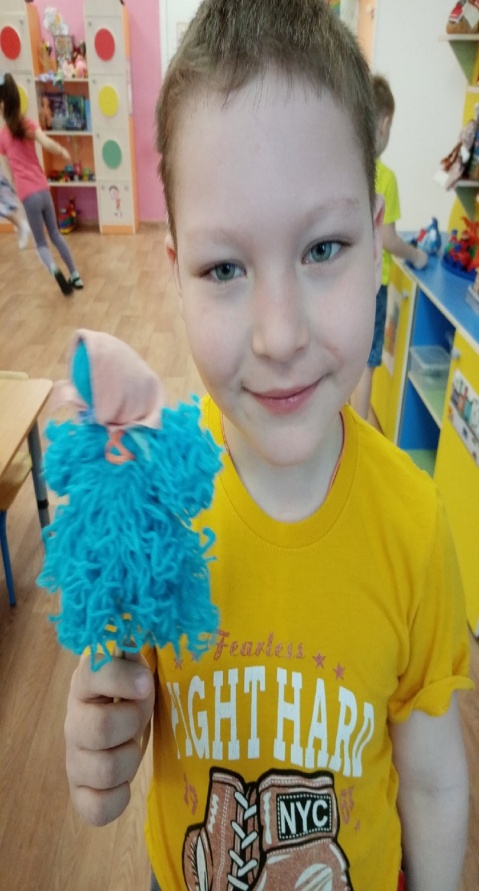 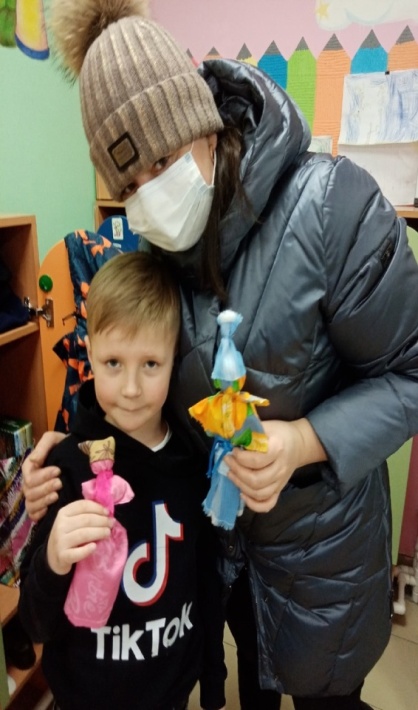 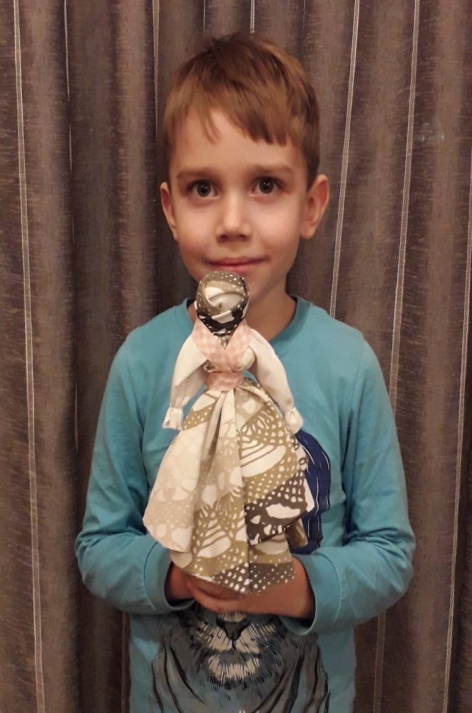 Дидактическая игра собери части целого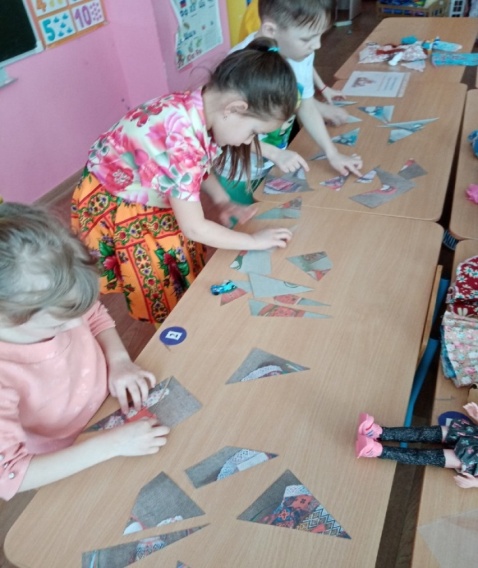 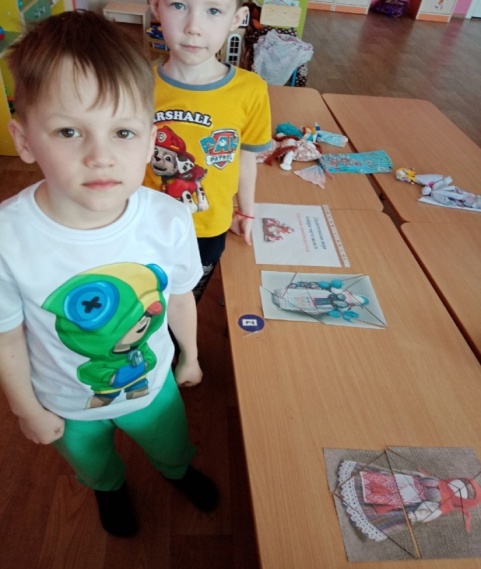 Занятие « Народные промыслы »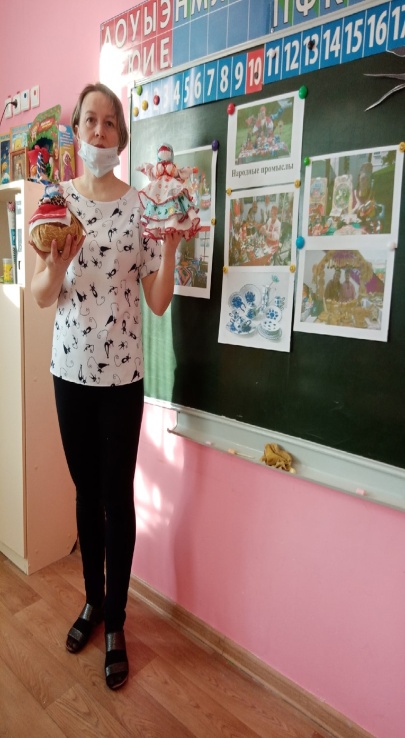 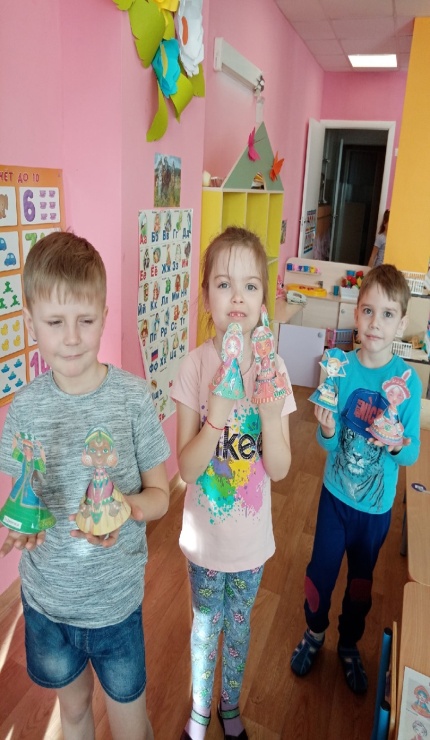 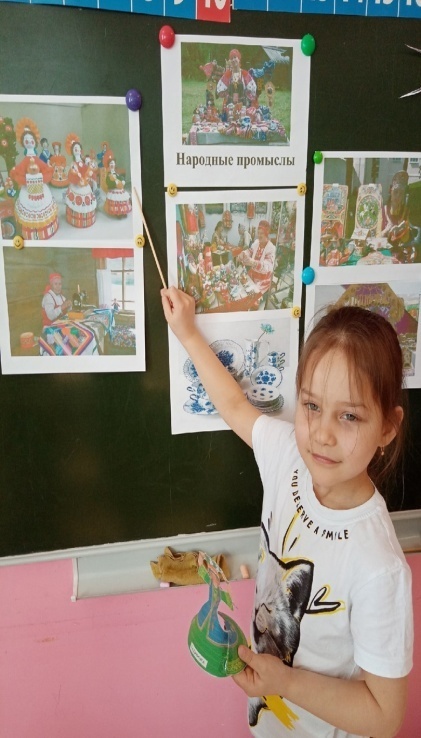 